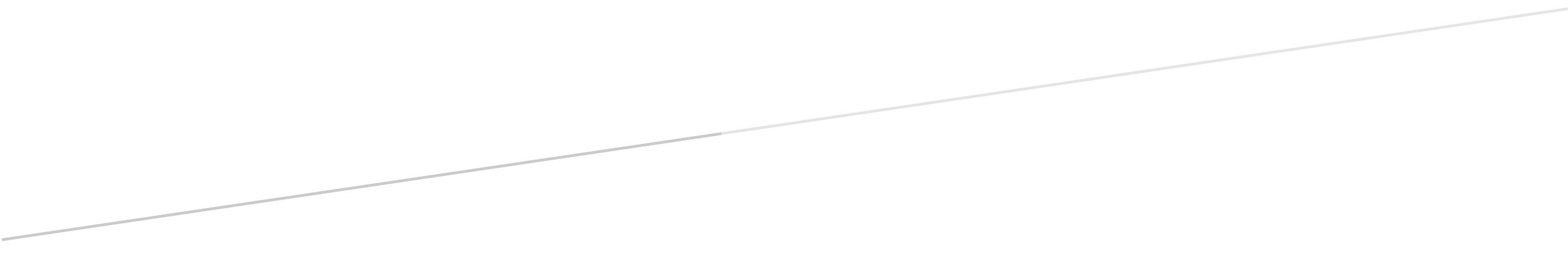 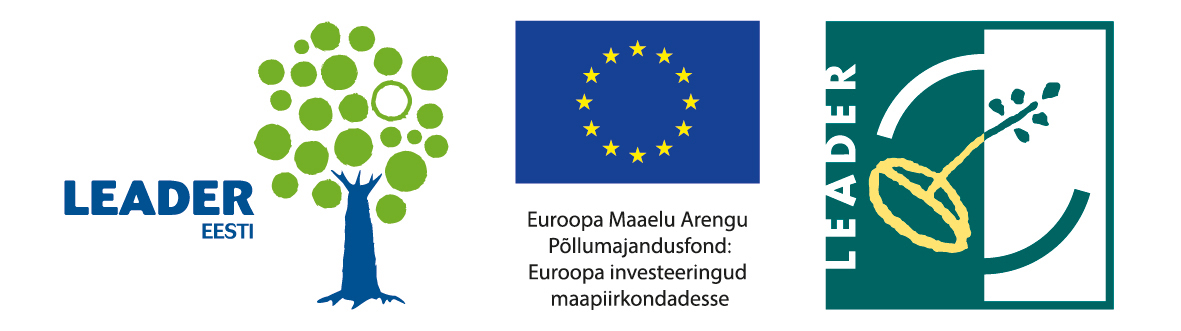 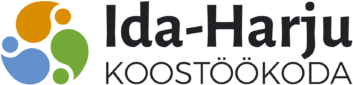 SisukordSissejuhatusMTÜ Ida-Harju Koostöökoda (IHKK) on LEADER-tegevusrühm, mis moodustati 13. augustil 2008. aastal. Algselt kuulus selle koosseisu neli Harju maakonna valda – Aegviidu, Anija, Kose ja Raasiku. Peale 2017. aasta haldusreformi on IHKK piirkonnas omavalitsusi kolm -  Anija, Kose ja Raasiku vald. Tegevusrühma missiooniks on piirkonna elu edendamine kodanikuühenduste, ettevõtjate ja kohalike omavalitsuste koostöös ning algatuste toetamine ja elluviimine LEADER-põhimõtteid rakendades. 2023. a. alguse seisuga oli IHKK-l 46 liiget (sh 3 KOVi, 15 ettevõtet ning 28 MTÜd/SAd).IHKK tegevuspiirkonna pindala on 1 225 km2 elanike arv oli 2023. a alguse seisuga u 19 000. Pindalalt on suuremad  Anija ja Kose vald (mõlemad 533 km²), Raasiku vald on territooriumilt väiksem (159 km²). Käesoleva dokumendi näol on tegu IHKK kolmanda strateegiaga, mis on suunatud LEADER-programmi ning uuendusena ja Euroopa Sotsiaalfondi vahendite kasutuselevõtuks perioodil 2023–2027. Strateegia lähtub piirkonna väljakutsetest ja arengueeldustest, võttes arvesse senise kahe strateegiaperioodi kogemusi ning kogukonna soove ja ootusi. Strateegia aluseks on LEADER-sekkumise üldeesmärk: atraktiivse elu- ja ettevõtluskeskkonna ning aktiivsete ja ühtehoidvate kohalike kogukondade terviklik arendamine maapiirkondades.Strateegia koostamine toimus piirkonna vabaühenduste, ettevõtjate ja kohalike omavalitsuste koosloomes perioodil mai 2022 – mai 2023. Strateegia koostamise esimeses etapis koostati piirkonna hetkeolukorra ülevaade (vt lisa 1), mis sisaldas tegevuspiirkonna analüüsi (sh rahvastik, sotsiaalmajanduslikud näitajad, ettevõtlus) ning eelmise strateegiaperioodi seiret (sh toetuste jagunemine, eesmärkide ja sihttasemete täitmine). Lisaks viidi läbi küsitlused IHKK liikmete, taotlejate ja hindajate seas (vt lisa 2) ning projektide elluviijate hulgas (vt lisa 3). Koostatava strateegia sisu määratlemiseks viidi läbi erinevaid mõttevahetusi, sh korraldati avaseminar, viidi läbi fookusgrupid, juhtrühma arutelud jne, kaasates nendesse kõigi sihtgruppide esindajad (vt lisa 4 – strateegiaprotsessi kirjeldus). Täiendavalt on kirjeldatud strateegia seosed teiste arengudokumentidega (vt lisa 5).IHKK strateegia koosneb kolmest osast. Esimeses osas on välja toodud piirkonna ja IHKK kui tegevusrühma seniste arengute lühikokkuvõte. Teine osas sisaldab strateegiat – visioon, eesmärgid ja toetusmeetmed. Kolmanda osas on välja toodud strateegia elluviimise kirjeldus, sh rahastamiskava, taotlusvoorude ja hindamise korraldus, hindamise korraldus ja -kriteeriumid ning strateegia seirega seonduv.Strateegia koostajad avaldavad siirast tänu kõigile panustajatele!Piirkonna ja tegevusrühma arenguvajadused ja -potentsiaalTegevuspiirkonna lühiülevaadeIHKK tegevuspiirkond asub Põhja-Eestis Harjumaal ning hõlmab endas kolme kohalikku omavalitsust (Joonis 1). Valdade keskused jäävad Tallinnast u 35-45 km kaugusele ning neil on head ühendused pealinnaga, mis on kogu piirkonna arengu peamiseks mõjutajaks. Raasiku ja Anija valdade puhul toetab arenguid raudteeühendus, Kose valla puhul 4-realine maantee (Tallinn-Tartu-Luhamaa). Piirkonda iseloomustab mitmekesine asustusstruktuur - siin on nii linnalise iseloomuga asumeid kui ka hõredat hajaasustust. Piirkond on tuntud oma looduskeskkonna ja rekreatsioonivõimaluste poolest (nt Kõrvemaa, Paunküla, Tuhala).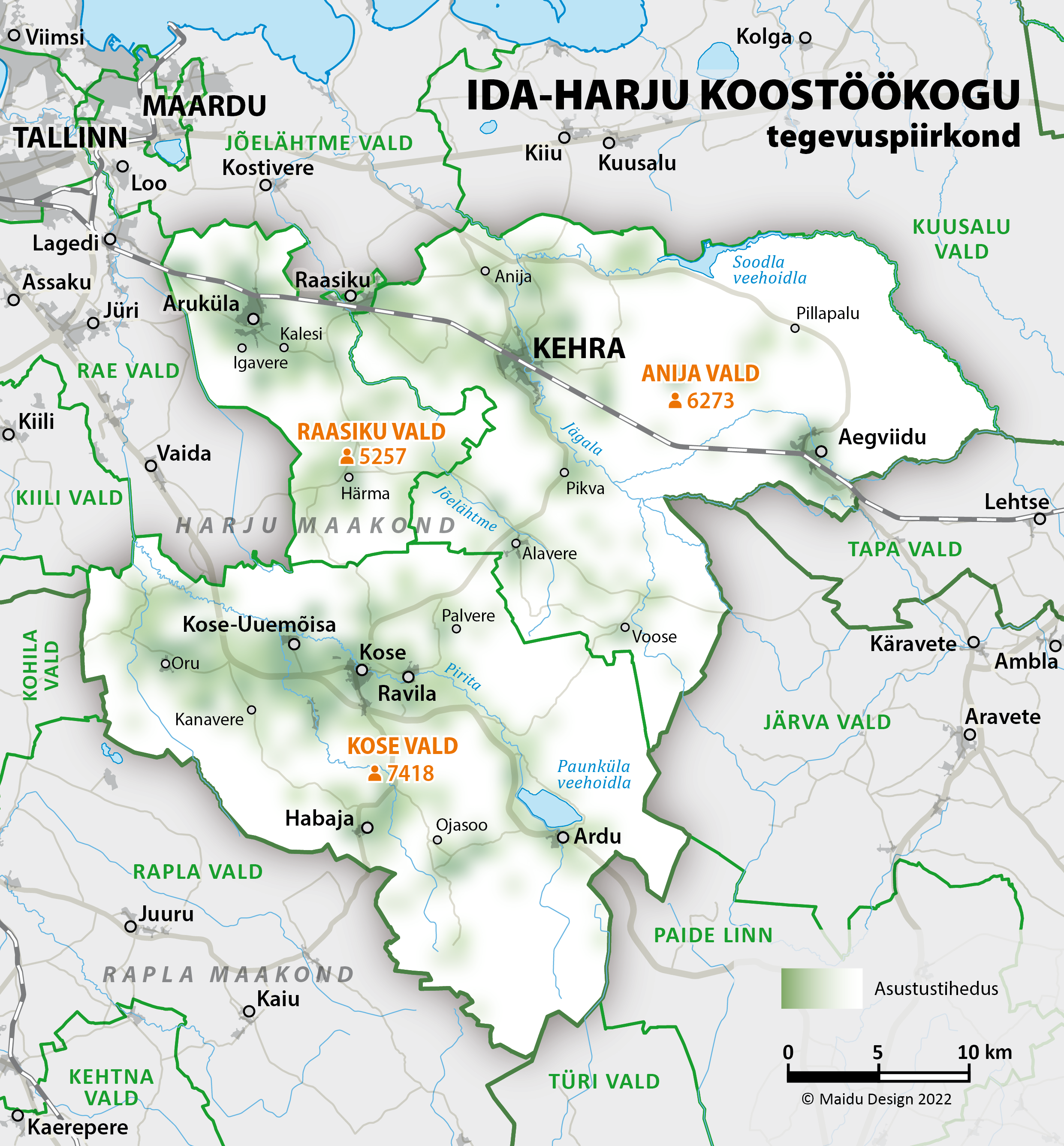 Joonis 1. Ida-Harju Koostöökoja tegevuspiirkond (elanike arv seisuga 1.01.22, Rahvastikuregister)Elanike arv IHKK tegevuspiirkonnas oli rahvastikuregistri andmetel 1. jaanuari 2022. a seisuga 18 857 inimest. Tegevuspiirkonna territooriumi elanikud moodustavad ligi 3% maakonna kogurahvastikust, Tallinna linna arvesse võtmata 10%. Viimase 15 aasta jooksul on rahvaarv tegevuspiirkonna territooriumil aastakeskmiselt kahanenud 0,1%, kokku u 200 elaniku võrra. Teisalt, peale madalseisu 2016. aasta alguses,  on möödunud kuuel aastal piirkonna rahvaarv kasvanud ning lisandunud on u 900 elanikku (Joonis 2). Joonis 2. Rahvaarvu muutus perioodil 2007–2022 (rahvastikuregister)IHKK tegevuspiirkonna rahvastiku vanusstruktuur on võrreldes Eesti keskmisega noorem – laste osakaal on kõrgem, tööeas ja eakate osakaal madalam. Rahvastiku vanuseline jaotus on tasakaalust väljas. Elanikkond vanuses 0–29 on aastakäikudes 10% -50% väiksem kui järgnevas vanuses. Sündimus on piirkonnas heal tasemel, samas tulenevalt vanemapoolsest rahvastiku vanusstruktuurist (ja sellest lähtuvast suuremast suremusest) on loomulik iive  kohati negatiivne. Teisalt kompenseerib seda positiivne rändeiive. Piirkondade vaates on Tallinna linnale lähemal asuvas Raasiku vallas ja ka Kose vallas rahvastikutrendid positiivsemad (kõrgem sündimus ja positiivne rändesaldo) kui Anija vallas.Piirkonna arenguid on mõjutanud ja mõjutab ka tulevikus suuresti Tallinna lähedus. Nii ulatub pealinnale lähemal olevates piirkondades töötajate osakaal, kelle töökoht on Tallinnas ligi 50%ni, kaugemates kantides jääb see 20-40% vahele. Perioodi 2018-2021 kinnisvarabuum ja hoogustunud valglinnastumine on mõjutanud ka IHKK piirkonda, eelkõige Raasiku ja Kose valla elanikkond on jõudsalt kasvanud. Samas võib eeldada, et 2023-2024 aastal arengud pidurduvad.Piirkonnas on 2022. a seisuga töötajatega ettevõtteid veidi enam kui 1000. Seejuures on 89% neist vähem kui kümne töötajaga mikroettevõtted (928 üksust) ja 9% väikeettevõtted (92 üksust). Töötajate arvu järgi keskmise suurusega ettevõtteid on 17, neist neli Anija vallas, kuus Kose vallas ja seitse Raasiku vallas. Piirkonna ainus suurettevõte on Anija vallas Kehra linnas tegutsev "HORIZON" Tselluloosi ja Paberi AS. Keskmine palgatase jääb omavalitsustes Harjumaa keskmisele alla, mis on ka üks peamisi põhjuseid igapäevaseks pendelrändeks.Piirkonna omavalitsused on võrreldes Eesti äärealadega võimekamad, kuid nende potentsiaal ei ole Tallinnaga piirnevate omavalitsustega võrreldav. IHKK piirkonna siseselt on võimekuses teatud erisused, nt omavalitsuste põhitegevuse tulemi osas. Raasiku valla tulem oli 2021. aastal 18,6%, mis on tugevalt üle Eesti keskmise (12%), Anija valla tulem oli keskmisega samaväärsel tasemel (13,3%) aga Kose vallal oluliselt madalam (5,7%).  Peamisteks väljakutseteks on eelkõige Kose ja Raasiku valla puhul lasteaia- ja koolikohtade tagamine kiiresti kasvavates piirkondades ning kõigi omavalitsuste puhul üldise taristu arendamine (sh teed-tänavad, jalg- ja jalgrattateed, avalik ruum jne) kasvava nõudluse ja ootuste tingimustes. Piirkonna erinevates osades tegutsevad aktiivsed kogukonnad, sh nii spordi-, kultuuri kui ka vaba aja valdkonnas laiemalt. Samas on väljakutse aktiviseerida ja kaasata uusi elanikke, et ei süveneks nn magala efekt (elanike töö ja vaba aja tegevus on Tallinnas, seos kohaliku kogukonna, identiteedi jms on nõrk). IHKK kui tervikpiirkonna vaates on läbivalt väljakutse ühisosa leidmine kolme valla ja kogukondade vahel.Laiemas vaates on piirkonna arengu eeldusteks hea elukeskkond - piisavalt ruumi, õhku, metsa, hõredamat asustust ja tihedamat asustust.  Omavalitsuste suurematest keskustes on kohapealsed avalikud teenused (lasteaiad, koolid, huvitegevuse võimalused jms) enamasti olemas, kohati on nt sportimisvõimalused väga heal tasemel jne.Tegevuspiirkond on rikas loodus-, ajaloo- ja kultuuriobjektide poolest. Piirkonna trumbiks on eelkõige loodus- ja metsamaastikud, aga ka vaatamisväärsused, maastikukaitsealad, siseveekogud, arhitektuuri- ja ajaloomälestised. Esile vajab tõstmist Aegviidu kui Kõrvemaa „värav“. Tallinna lähedus ja head transpordiühendused muudavad piirkonna nii sise- kui ka väliskülalistele hõlpsalt kättesaadavaks. Piirkonna tugevused ja väljakutsed on kajastatud tabelis 1.Tabel 1. IHKK tegevuspiirkonna peamised tugevused ja väljakutsedKogemused eelmise strateegia rakendamisestIHKK senise strateegia (algselt periood 2015–2020) tegevused algasid 2016. aastal, kui avati esimene taotlusvoor. Kinnitatud strateegia kohaselt viidi taotlusvoore läbi kuni 2020. aastani. Aastal 2021 pikendati tegevusrühma strateegia kehtivust ning lisati juurde taastekava vahenditest rakendatav COVID-19 olukorra leevendamiseks suunatud meede. IHKK strateegiliste eesmärkide täitmiseks rakendati nelja meedet, millele lisandus COVID-i meede:Meede 1 – Elukeskkonna arendamine. Strateegia eesmärk - elukeskkonna jaoks oluliste objektide ja (kogukonna)teenuste arendamisel innovaatiliste lähenemiste kasutamine on taganud nende multifunktsionaalsuse, turvalisuse ja jätkusuutlikkuse.Meede 2 – Ettevõtluse arendamine. Strateegia eesmärk - ettevõtluses panustab kohalike ressursside keskkonnaga kooskõlas kasutamine ja valdkonna-ülene koostöö otseselt piirkonna konkurentsivõime tõusu.Meede 3 – Ühistegevuse arendamine. Strateegia eesmärk - vabaühendused on saavutanud majandusliku iseseisvuse ja mängivad olulist rolli piirkonnaüleste ühistegevuste algatamisel ning juhtimisel.Meede 4  - Piirkonnaülese koostöö arendamine. Strateegia eesmärk -  valdkonnaüleste koostöövõrgustike käivitamise ja väliseid partnereid kaasava koostöö kaudu on juurutatud piirkonna omapära arvestavad koostöömudelid ning -tegevused.Meede 5 – Ettevõtluse arendamine COVID-19 põhjustatud kriisist väljumiseks.Kokku esitati voorude raames 232 projektitaotlust, millest toetati 145 projekti, ülejäänud projektid ei saanud hindamiskomisjoni toetust. Seega oli projektide edukuse määr 62,5%. Kõige suurem osa toetatud projektidest on MTÜ-de või SA-de poolt esitatud. Suurim osa eelarvest on läinud samuti elukeskkonna projektidele, mille taotlejaks on mittetulundusühendused ja omavalitsused (tabel 2).Tabel 2. Esitatud ja toetatud taotluste jaotus perioodil 2016-2022 Enim toetust saanud projekte esitati Kose valla taotlejate poolt (58 projekti). Anija valla taotlejad on esitanud 44 ja Raasiku valla taotlejad 32 toetust saanud projekti. Nii elukeskkonna kui ka ettevõtluse arendamise meetmes on enim projekte esitatud Kose vallast (vastavalt 14 ja 26 projekti), ühistegevuse arendamise meetmes Anija vallast (15 projekti). Keskmine toetuse suurus taotluse kohta oli u 23 000 eurot. Keskmise toetuse suurus erines meetmete lõikes. Kõige suuremad on toetussummad olnud elukeskkonna arendamise meetmes (41 200 eurot), ligi poole väiksemad ettevõtluse arendamise meetmes (21 900 eurot) ning enam kui neli korda madalamad ühistegevuse arendamise meetmes (8600 eurot), kus ka maksimaalne toetatav summa oli  väiksem.Eelmisele strateegiale seatud tulemus- ja mõjuindikaatorite puhul tuleb tõdeda , et neid oli praktikas keeruline seirata, kuna mitmed neist eeldaksid eraldi uuringut (nt piirkonna kodanike turvatunde tõus, kohaliku toidu kättesaadavus piirkonnas), mis pole otstarbekas. Küll aga saab välja tuua, et strateegia rakendamise tulemusel paranenud objektidest, teenustest ning (ettevõtlus) keskkonnast kasusaajate arv on ligilähedane piirkonna elanike arvuga (18 000), kuna toetust said ka mitmed suured avalikuks kasutuseks mõeldud objektid (nt Kose ujula rekonstrueerimine, Kehra spordihoone spordisaali kaasajastamine, seikluspargi rajamine Kehrasse ja Raasikusse jne). Samuti on suurenenud LEADER-toetust saanud avalikus kasutuses olevate objektide külastatavus ning täidetud ka piirkonnas toimuvate LEADER-meetmega seotud tegevuste kajastatuse eesmärk .Senise strateegia häid kogemusi ja õppetunde arutati ka uue strateegia koostamise raames, nii avaseminaril kui ka fookusgruppides. Lisaks andsid küsitluse raames hinnangu senise strateegia ja meetmete toimimisele ning IHKK tegevusele ka liikmed, taotlejad ja hindajad (lisa 2) ja projektide elluviijad (lisa 3). Kokkuvõtvalt on  IHKK kui tegevusrühma senise tegevuse positiivsed kogemused ja väljakutsed kajastatud tabelis 3.Tabel 3. IHKK kui LEADER-tegevusrühma peamised tugevused ja väljakutsed eelmise strateegiaperioodi kontekstisVäliskeskkonna suundumusedLisaks piirkonna tugevustele ja väljakutsetele ning IHKK kui tegevusrühma senisele kogemusel on uue strateegia puhul oluline arvestada ka väliskeskkonna trendidega, sh LEADER-sekkumise üld- ja erieesmärkidega. Väliskeskkonnast tulenevad võimalused ja ohud on kokkuvõtvalt kajastatud tabelis 4.Tabel 4. Väliskeskkonna võimalused ja ohud Kokkuvõttev SWOTPeatükkides 1.1-1.3 väljatoodu on kokkuvõtvalt kajastatud tabelis 5.Tabel 5. SWOT analüüsStrateegia 2023+Visioon 2030Visioon rõhutab komponente, mis on IHKK strateegia fookuses. Nendeks on laiemalt elukeskkond ning konkreetsemalt ettevõtlus, vaba aja veetmise võimalused, kogukondade võimekus ning koostöö. Piirkonda eristavad teistest praegused rekreatsioonivõimalused ning jätkuv potentsiaal neid arendada nii oma kogukondasid kui ka sise- kui väliskülastajaid silmas pidades.Eesmärgid, mõõdikud ja meetmedEesmärgid ja mõõdikudLähtuvalt visioonist ja fookustest on IHKK strateegias püstitatud neli eesmärki:E1. IHKK piirkonna elukeskkonna kvaliteet on tõusnud, spordi, kultuuri ja vaba aja võimalused on mitmekesistunud.E2: IHKK piirkonnas on mitmekülgne ja kestlik ettevõtlus, kohapealsete toodete ja teenuste arv ja maht on suurenenud ning kättesaadavus paranenud.E 3: IHKK piirkonna kogukondade omaalgatus ja võimekus on suurenenud, piirkonnas on rohkem kogukondlikke algatusi ning kogukondlik identiteet on tugevnenud. E 4: IHKK piirkonda iseloomustab süsteemne koostöö nii ettevõtlus- ja turismisektori kui ka elukeskkonna ja kogukondade arendamiselIgale eesmärgile vastab üks meede, eesmärkide täitmist seiratakse tulemusnäitajate toel (vt tabel 6). Strateegia rakendamisel on uueks suunaks ka Euroopa Sotsiaalfond+ rakendamine, mille tarbeks kujundatakse viies meede.Tabel 6. IHKK strateegia eesmärgid, meetmed ja tulemusnäitajadMeetmete täpsem kirjeldus on välja toodud punktidest 2.2.2-2.2.6.Meede 1: Elukeskkonna kvaliteedi tõstmineElukeskkonna kvaliteedi tõstmine on IHKK piirkonna kõige olulisem fookus. Kuna IHKK piirkonna tugevuseks on Tallinna suhteline lähedus ning head ühendused, on just turvaline, ja roheline elukeskkond koos heade vaba aja võimalustega see, mis piirkonna nii tänaste olijate kui ka uute tulijate jaoks atraktiivseks teeb. Elukeskkonna arendamise toetamine hõlmab endas nii uute vaba aja võimaluste loomist kui ka olemasolevate edasiarendamist, kuid projekti tulemusena peab tekkima objektil/rajatisel selgelt uus kvaliteet. Olulisteks märksõnadeks on ka hea avalik ruum, ajaloo- ja kultuuripärandi väärtustamine ning kogukondade turvalisuse suurendamine. Läbivalt on oluline avalik kasutus, meede ei toeta investeeringuid objektidesse ja rajatistesse, mis pole kogukonnale avatud. Eraldi lisatuge võiksid saada projektid, mis tugevdavad IHKK piirkonna potentsiaali laiemalt tuntud (üle-eestiliselt ja rahvusvaheliselt) rekreatsioonipiirkonnana ja/või on uuenduslikud (nt ringmajanduse arendamine, innovaatiliste lahenduste kasutamine).Hea elukeskkond ja mitmekülgsed kohapealsed tegevusvõimalused toetavad kaudselt ka kohapealsete kogukondade arengut, kuna vähenevad põhjused piirkonnast välja liikuda ning suurenevad eeldused kohapealsete läbikäimiste (nt spordi- ja kultuuriüritused) kasvuks. Samuti on sellel positiivne mõju kohapealsele mikro- ja väikeettevõtlusele, kuna avalikus kasutuses olevate objektide arendamine tõstab kasutajate arvu, mis omakorda loob võimaluse erinevate teenuste ja toodete pakkumiseks.Meede 2: Kohapealse ettevõtluse soodustamineTallinna suhteline lähedus ja head ühendused tähendavad seda, et arvestatav osa IHKK piirkonna tööealisest elanikkonnast „pendeldab“ igapäevaselt. Pealinnale lähemal olevates piirkondades ulatub nende osakaal ligi pooleni, kaugemates kantidest võib neid olla u viiendik. Sellest tulenevalt on IHKK strateegias elukeskkonna arendamise kõrval oluliseks fookuseks just kohapealne mikro- ja väikeettevõtlus, s.t. nende ettevõtete toetamine, kes loovad kohalikele töökohti (sh iseendale). Vähemalt sama oluliseks on ettevõtluse toetamisel ka uute äriliste toodete ja teenuste tekkimine piirkonnas, mis vähendaks elanikkonna vajadust liikuda neid tarbima kuhugi kaugemale. Sellisteks ettevõtmisteks võivad olla nn isikuteenused, aga ka väiketootmine, millega kaasneb ka hüve piirkonna kogukonna jaoks.Töökohtade loomisel on kõige enam eelistatud kõrgema lisandväärtusega ettevõtmised, kuna need suudavad eelduslikult konkureerida Tallinnas pakutavaga. Samas on maapiirkondades tähtis ka olemasolevate töökohtade säilitamine, seega ei välistata ka neid projekte, mis parandavad ettevõtte toodet/teenust ning seeläbi kestlikkust, kuid ei loo otseselt uusi töökohti. Meetmest toetatakse lisaks kohalike teenustele ja väiketootmisele ka turismiteenuste arendamist ning uuenduslikku ettevõtlust. Meede 3: Kogukondade võimekuse suurendamineKogukondade tugevusest sõltub piirkonna kestlikkus, tulevikuvaatavalt saab olema kogukondadel järjest suurem roll kohaliku elu edendamisel. Aktiivsed ja ühtehoidvad kogukonnad on atraktiivsed ka uutele tulijatele, kuna nendega käib kaasas „oma nägu ja lugu“. Kuigi IHKK piirkonnas on mitmeid näiteid tegusatest kogukondadest on kogukondade võimekuse tõstmine jätkuvalt oluline prioriteet, sh nii pärandi hoidmisel ja edasikandmisel, indentiteedi tugevdamisel kui ka mitmekülgsete ja omanäoliste sündmuste algatamisel ja käivitamisel. Eraldi tähelepanu vajab omaalgatuse toetamine ning kohalike liidrite võimestamine, sh noorte kaasamine kogukondlike tegevuste kavandamisse ja elluviimisesse. Laiemaks suunaks on ka arukate kogukondade (külade) toetamine, s.t. süsteemse arendustegevuse toetamine (strateegia koostamine ja selle elluviimine) nende kogukondade puhul, kellel on juba varasem ühiste arendustegevuste kogemus.Meede 4: KoostööTegemist on tegevusrühma meetmega koostööprojektide elluviimiseks. Need projektid ei läbi hindamisprotsessi, vaid kuuluvad kinnitamisele üldkoosoleku poolt. Meetme raames on oluliseks piirkonna sisese koostöö edendamine (nt ettevõtjate, turismiosaliste jt võrgustamine, piirkonnasisesed kokkusaamised jms), mida toimub koostöös teiste LEADER-tegevusrühmade ja partneritega nii Eestis kui mujal. Koostööprojektide valikul arvestatakse nii IHKK strateegiast tulenevaid fookuseid (vt p 2.2.1 -2.2.4) ning seniseid koostöökogemusi. Võimalikud koostööteemad on markeeritud ka strateegia punktis 3.3.Meede 5: Sotsiaalse kaitse tugevdaminePerioodil 2023-2027 rakendab IHKK Euroopa Sotsiaalfond+ vahendeid, mille laiem eesmärk on piirkonna sotsiaalse kaitse tugevdamine. Meedet rakendatakse nn vihmavarjuna, selle rakendajaks on IHKK. Meetme laiem eesmärk on piirkonna tuge vajavate sihtgruppide kaasamine ja nende toetamine (nt eakad, hoolduskoormusega inimesed, erivajadustega inimesed, toimetulekuraskustega inimesed), sh neile tegevusvõimaluste loomine jms, aga ka valdkonnas töötavate inimeste arengu ja võrgustumise toetamine.Strateegia uuenduslikkus ja integreeritusIHKK strateegia perioodiks 2023–2027 jätkab üldjoontes eelmise perioodi lähenemisega, kuna strateegiaprotsessi raames analüüsitud väljakutsed on sarnased varasemaga. Samuti on valdav üldine arusaam, et IHKK senine tegevus on olnud toimiv. Võrreldes varasemaga on muudatuseks kitsamate valdkondade nagu toit ja turism mitte rõhutamine, kuna tegelikkuses on piirkonnas arenguruumi paljudes sektorites ning oluline pole niivõrd konkreetse valdkonna toetamine (eelisarendamine) vaid tegevuse kestlikkus ja vajalikkus piirkonna kogukondade jaoks. Seega on eraldi väärtuseks mitmekesisus.Võrreldes varasemaga on uuenduseks ka Euroopa Sotsiaalfond+ rakendamine, mis peaks toetama läbivalt kõike eesmärke läbi sotsiaalse kaasatuse suurendamise. Toetatakse sotsiaalse kaasatuse suurendamist ja hoolduskoormuse vähendamist vastavalt ühtekuuluvuspoliitika rakenduskava eesmärgile. Seejuures võivad tegevuste elluviijaiks olla kõik sektorid.Strateegia laiem fookus on elukeskkonna arendamisel, konkreetsemalt on eesmärgistatud neli teemat, milleks on kestlik mikro- ja väikeettevõtlus, vaba aja veetmise võimalused, kogukondade võimekus ja koostöö. Seejuures on arvestatud, et hea elukeskkond  koosneb laiemas vaates lisaks füüsilistele objektidele ka kogukondade ühistegevusest, ettevõtlusest, sotsiaalsed turvatundest jne. Meetmete juures on arvestatud ka piirkonnapõhise spetsiifikaga – vajadusega toetada ajaloo-  ja kultuuripärandit, turismipotentsiaali rakendamist (sh piirkonna eripära –rekreatsioonipotentsiaali rakendamist), kogukondade identiteedi tugevdamist jms.Võrreldes varasemaga on uuenduslikeks märksõnadeks veel uuenduslike ja säästvate lahenduste toetamine elukeskkonna ja ettevõtluse meetmes, sh ringmajandus jms. Samuti arukate kogukondlike lahenduste toetamine, mis tähendab süsteemset lähenemist külade/asulate arendustegevusele (strateegia koostamine, sellest tulenevate tegevuste piloteerimine ja elluviimine).Toetusmeetmed on välja töötatud LEADER-lähenemise printsiibile „integreeritud ja mitut valdkonda hõlmavad meetmed“. Integreerituse tagab ühine katuseesmärk – hea elukeskkonna loomine, millesse saavad panustada kõik meetmed. Integreeritud on ka hindamiskriteeriumid – kõigi meetmete puhul rakendatakse universaalseid hindamiskriteeriumeid (vt p 3.2), millele lisanduvad meetmespetsiifilised kriteeriumid. Selguse ja lihtsuse huvides on konkreetsed meetmed adresseeritud konkreetsetele sihtgruppidele. Nii saavad elukeskkonna meetmest toetust kolmanda sektori asutused ja omavalitsused, ettevõtlusmeetmest mikro- ja väikeettevõtted (välistatud on KOV osalusega ettevõtted) ning kogukondade meetmest kolmanda sektori asutused. Sotsiaalse kaitse suurendamine on taotlejate vaates integreeritud meede –tegemist on kõiki osapooli hõlmavate valdkondadega.Strateegia elluviimineRahastamiskava ja rakenduskavadStrateegia elluviimise rahastamine toimub peamiselt kahest allikast – LEADER-programmi ja Euroopa Sotsiaalfond+ vahendid. Täiendav tegevusrühma rahastus tuleb liikmemaksudest. IHKK võib lisaks osaleda ka muudest allikatest rahastatud projektides, kui need toetavad strateegias määratletud suundi.IHKK eelarve indikatiivne maht perioodil 2023-2027 on 2 miljonit eurot, millest 80% (u 1,6 miljonit) jagatakse välja toetusena ja 20% (u 400 tuhat) on kavandatud strateegia rakendamiseks (ülalpidamiskulud).  Eelarvest u 1,76 miljonit on LEADER-vahendid ning 229 tuhat eurot ESF vahendid. LEADER-projektitoetusteks suunatakse u 1,36 miljonit eurot, ESF vahendid suunatakse kogumahus meetmesse 5.Eelarve täpne maht määratakse kindlaks maaeluministri ja sotsiaalkaitseministri määrustega. Eelarvest 80% jagatakse välja toetustena (tabel 7), 20% on kavandatud strateegia rakendamiseks. Tabel 7. IHKK eelarve jagunemineTegevus- ja elavdamiskuludest (20%,) kaetakse tegevusrühma kulud (büroo ülalpidamiskulud, palgad jms), nende kulude puhul omafinantseering ei rakendu.Toetuste eelarve planeeritud jagunemine aastate lõikes on järgmine:Strateegia elluviimine toimub iga-aastaste rakenduskavade kaudu, mille koostab tegevmeeskond ja kinnitab juhatus. Rakenduskavas määratletakse tegevusrühma eelarvelised vahendid aastaks, sh toetussummade jagunemine meetmete lõikes. Samuti võib rakenduskavaga sätestada meetmetele teatud kitsendusi. Nõuded rakenduskavale sätestab LEADER-meetme määrus. Rakenduskava esitatakse Põllumajanduse Registrite ja Infosüsteemi Ametile. Sotsiaalse kaitse suurendamise meetme rakenduskava esitatakse Riigi Tugiteenuste Keskusele. Tegemist on meetme rakendamiseks mõeldud katusprojekti (nn vihmavarjuprojekti) kirjeldusega, mille nõuded sätestatakse eraldi.Taotlemine ja taotluste hindamineTaotluste hindamine koosneb kolmest etapist:Taotluste tehniline kontrollTehniline kontroll sisaldab esitatud dokumentide ja taotlejate nõuetele vastavuse üle vaatamist tegevbüroo poolt. Vajadusel antakse taotluse esitajale aeg puuduste likvideerimiseks. Sisulisi hinnanguid tehnilise kontrolli etapis ei anta.Paikvaatlus ja/või taotlejate ärakuulaminePaikvaatlusi korraldatakse reeglina investeeringuprojektidele osas. Samas võib hindamiskomisjon teha ettepaneku ka muude projektide vaatlemiseks koha peal. Investeeringuid mittesisaldavatele taotlustele rakendatakse ärakuulamist – taotleja esitleb oma projekti hindamiskomisjonile ja vastab hindajate küsimustele.Hindamine ja tulemuste kinnitamineKomisjoni liikmed hindavad taotlusi iseseisvalt vastavalt hindamise korrale. Hindamine toimub e-PRIA-s, v.a sotsiaalse kaitse suurendamise meetme puhul. Seal tagab tehnilise lahendus tegevbüroo.Seejärel viiakse taotluste arutamiseks läbi hindamiskomisjoni koosolek. Tulemused (taotluste pingerida meetmete kaupa) vormistatakse protokollina, mis esitatakse IHKK juhatusele.Taotluste hindamiskriteeriumid jagunevad kaheks osaks:Universaalsed hindamiskriteeriumid (osakaal 70%, kõigil meetmetel ühesugused) Projekti selgus: 15%Projekti eelarve kvaliteet: 15%Projekti ettevalmistatustase, teostatavus (tehniline ettevalmistatus): 10%Projekti taotleja ja meeskonna suutlikkus: 10%Projekti tulemuste jätkusuutlikkus, kestlikkus:5%Projekti uuenduslikkus: 10%Projekti koostöisus:5%Meetmespetsiifilised hindamiskriteeriumid (osakaal 30%, lähtuvad meetme eesmärgist ja tulemusnäitajatest)Meede 1: Elukeskkonna kvaliteedi tõstmineObjekti vajalikkus piirkonnale, mõju elukeskkonna kvaliteedile, terviklikkus: 20%Projekti mõju ulatus, kasusaajate arv: 10%Meede 2: Kohapealse ettevõtluse soodustamineProjekti mõju uue/parendatud teenuse või toote loomisele: 15%Projekti mõju töökohtadele: 10%Projekti omafinantseeringu määr:5%Meede 3: Kogukondade võimekuse suurendamineProjekti mõju kogukondade omaalgatuse ja võimekuse suurendamisele: 15%Projekti mõju ulatus, kasusaajate arv: 10%Projekti mõju kohaliku identiteedi hoidmisele ja edasiarendamisele: 5%Meede 4: eraldi ei hinnata, otsustatakse üldkoosolekul.Meede 5: Sotsiaalse kaitse tugevdamineProjekti vajalikkus sihtgrupi jaoks: 15%Projekti mõju ulatus, kasusaajate arv: 15%Hindamine toimub skaalal 1–4 (1 – puudulik... 4 – väga hea). Kõigi hindamiskriteeriumite puhul on lävendiks  kokku 60%, meetmespetsiifiliste kriteeriumite lävend on samuti 60%.KoostööPerioodil 2023-2027 koostööd kavandades võetakse arvesse IHKK senised kogemused ja lähtutakse strateegia fookusteemadest. Nii piirkonna sisese koostöö edendamine kui ka koostöö teiste LEADER-tegevusrühmade ja partneritega nii Eestis kui mujal on toetatud meetme 4 (Koostöö) raames, kus taotlejaks on tegevusrühm ise.  Lisaks on koostöötegevused olulisel kohal ka meetmes 3 (Kogukondade võimekuse suurendamine). Meetmetes 1 (Elukeskkonna kvaliteedi tõstmine) ja 2 (Kohapealse mikro- ja väikeettevõtluse soodustamine) koostöö põhieesmärk ei ole, kuid laiemalt on väga oodatud algatused, mis toetavad nii ettevõtjate kui ka vabaühenduste ja kohalike omavalitsuste ühist tegutsemist. Võimalikud IHKK koostööprojektid (sh nn vihmavarjuprojektid) on:Piirkonna ettevõtjate võrgustamise programm – sh piirkonna ettevõtjate külastamine; ühine teadlikkuse tõstmine (koolitused) jms; koostööalgatuste toetamine (nt ühised paketid vms); ettevõtjate tunnustamine jms. Tegu on olulise algatusega, mis ühelt poolt toetab infovahetust, suhtlemist ja koostöövõrgustike arendamist, teisalt ka teadlikkuse ja teadmiste kasvatamist.Noorte programm  – algatuse laiem eesmärk on noorte omaalgatuse toetamine ning ettevõtlikkuse suurendamine, seda nii kogukondlike tegevuste kui ka ettevõtluse puhul. Tegevuse juures on oluliseks ka noorte tugevam sidumine piirkonnaga ning LEADER-tegevustega.Kohaliku toidu koostööprojekt – perioodil on kavas jätkata kohaliku toidu temaatika arendamisega koostöös teiste LEADER-tegevusrühmade ja partneritega. Koostöö teiste LEADER-tegevusrühmadega – IHKK kavandab jätkutegevusi erinevate LEADER-tegevusrühmadega, sh Harjumaa tegevusrühmad, kellega on mitmeid sarnaseid väljakutseid. Võimalikeks teemadeks on kestlik maaettevõtlus, tunnustamine, erinevate ühistegevuste läbiviimine jms.Väliskoostöö edasiarendamine – väliskoostöö kavandamisel lähtutakse IHKK strateegia  fookustest ja seniste koostöösidemete edasiarendamisest.Seire korraldus ja strateegia muutmineStrateegia seiret korraldab IHKK juhatus ja tegevusi viib ellu tegevmeeskond. Mõõdikud on kajastatud toodud peatükis 2.2.1.Eristatakse kahte sorti näitajaid:Tulemusnäitajad, mis mõõdavad eesmärkide täitmist ja millele on seatud sihttasemed (vt tabel 8). Tulemusnäitajad jagunevad omakorda kaheks:Kohustuslikud tulemusnäitajad – need tulenevad Euroopa Liidu ühise põllumajanduspoliitika strateegiakavast 2023–2027 ja on aluseks tegevusrühma iga-aastase kohustusliku seirearuande koostamisele.Tegevusrühma poolt täiendavalt määratletud näitajad, mis aitavad mõista, kas ja kuivõrd on eesmärgid täidetud.Väljundnäitajad, mis on sätestatud eraldi igale meetmele. Vastavalt taotlustest saadavale infole seiratakse jooksvalt väljundnäitajate numbrilisi väärtusi, et strateegiaperioodi lõpus oleks võimalik hinnata, millist tüüpi tegevused on olnud kõige sagedasemad, milliseid teemasid oluliselt adresseeritud ei ole jne. Tulemus- ja väljundnäitajad annavad mh sisendi järgmise strateegiaperioodi meetmete kujundamiseks.Tabel 8. IHKK strateegia seire korraldusVajadust strateegia uuendamise ja muutmise järgi hindab IHKK juhatus iga-aastaselt vastavalt seire tulemustele. Vajadusel valmistab juhatus üldkoosolekule ette motiveeritud ettepaneku strateegia muutmiseks.Kui tegemist on tehniliste täiendustega töö paremaks korraldamiseks, arutatakse muutmist üksnes juhatuse koosolekul. Põhjalikumad muudatused arutatakse enne üldkoosolekut läbi vastavas strateegia- ja seirekomisjonis, mis moodustatakse juhatuse ettepanekul. Olulise sisendina arvestatakse siinkohal strateegia seire tulemusi.Strateegiaperioodi lõpus algatatakse uue strateegia koostamine vastavalt Euroopa Liidu ja riiklikele raamdokumentidele.Lisa 1. Piirkonna hetkeolukorra ülevaadeLisa 2. Liikmete, taotlejate ja hindajate küsitluse tulemusedLisa 3. Projektide elluviijate küsitluse tulemusedLisa 4. Strateegiaprotsessi kirjeldusLisa 5. Seosed teiste arengudokumentidegaPiirkonna tugevusedPiirkonna väljakutsedTallinna lähedus ja head ühendused (töökohad, teenused, potentsiaalne turg jne + raudtee, 4-realised maanteed)Stabiilne/kasvav elanikkond (noori peresid tuleb juurde)Looduskeskkond ja rekreatsioonivõimalused (Kõrvemaa, Paunküla, Tuhala, Pirita jõgi jne)Hea elukeskkond (piisavalt ruumi, õhku, metsa, hõredamat asustus ja tihedamat asustust jne;  kohapealsed avalikud teenused enamasti olemas)Aktiivsed kogukonnad (erinevad piirkonnad, mitmed kogukondlikud algatused)Sotsiaalvaldkonna suhteliselt hea seis (piirkonna sotsiaalprobleemid pole olnud väga teravad)Taristu puudujäägid (kohati internet, mobiililevi, hoonete energiatõhusus jne), piirkonnasisesed ühendused (kergliiklusteed, ühistransport)Kohati ei jõua teenused kasvule järgi (eelkõige lasteaia- ja koolikohtade vajadus aga ka vaba aja veetmise võimalused)Ettevõtluse arenguvõimalused on piiratud (tööjõupuudus; sobivate ruumide ja taristu vähesus; kohapealseid töökohti ja teenuseid kohati vähe, palgatase madalam)Kohati kogukondade passiivsus (pealinna lähedus (magala), uute elanike kaasamine jne), eestvedajate väsimineKolme valla ühisosa nõrk, ühise identiteedi puudumineVähene koostöö sotsiaalvaldkonnas, väljakutsed on suurenemas (seni pole valdkond olnud ühistegevustes prioriteetne)MeedeVoorude arvIHKK-le esitatud taotluste arvTaotletud toetuse summaToetatud taotluste arvToetuse saanud taotluste summaMTÜ, SAKOVOÜMeede 1 6642 781 789361 484 092279Meede 271011 967 721521 235 785547Meede 3747398 82137327 741361Meede 411224 87111283 36911Meede 5111440 1089150 01518Kokku202325 813 3101453 481 002801055Tegevusrühma tugevusedTegevusrühma väljakutsedMeetmeid oli parasjagu (3+1), võimalused olid laiapõhjalised (võimalus erinevat tüüpi (ettevõtlus)projektide elluviimiseks, mida ka kasutati)Praktiliselt kõik projektid viidi ellu, taotlemise ja hindamise süsteem toimis,  (sh ehitusloa nõue, paikvaatlused)Vaba aja võimalusi tekkis IHKK toel juurde, üldkasutatavad objektid, spordivõimalused jmsTubli kontor, vastused tulevad kiiresti, abi taotlemiselSenise strateegia fookused (toit, turism, iseseisvad vabaühendused) praktikas ei töötanud, vastavaid taotlusi ei olnud palju ning projektidele ei antud ka eeliseid (nt hindamisel)Koostööd (ühisprojekte) ja võrgustumist oli vähe (nt turismisektor, ka ettevõtted)Projektide ettevalmistamine ja elluviimine kohati taotlejate (ettevõtted, MTÜd) jaoks keerukas (tagant järgi rahastamine, omaosaluse leidmine jne)Uuenduslikkust oli projektides pigem vähe, nt keskkonnateemad on katmataKohati tunnetatakse ebavõrdset konkurentsi, KOVide ja nende allasutuste (SAd) pooltPiirkonna info killustunud, pole ühtset infokandjatMultifondide rakendamisel puudub varasem kogemus (ESF+ meetme rakendamisega seotud väljakutse)VõimalusedOhudElanikkonna kestlik kasv koos sundliikumise vähendamisega– IHKK piirkond on elukeskkonnana järjest enam hinnatud. Kodulähedased töökohad ja teenused koos hea elukeskkonnaga on võimaluseks, et piirkonna pendelrände surve Tallinna suunas väheneb ning samas jätkub kestlik kasv.Rohepöörde ja ringmajanduse võimaluste rakendamine – uued ärivõimalused, mis tekivad seosed rohepöördega avavad uued suunad ka IHKK piirkonna ettevõtetele ja organisatsioonidele. Uuenduste tulemuslik rakendamine – arukate kogukondade arendamine, digitaliseerimine, automatiseerimine, jagamismajandus, vajaduspõhine transport jt teemad võimaldavad maapiirkondade ettevõtluse ja kogukondade toimetamist võrreldes varasemaga oluliselt edasi arendada. Väliskoostöö tõhustamine – IHKK on koostöökogemused erinevate partneritega nii Eestis kui ka mujal. Oma piirkonna vajadustest lähtuvate koostöösidemete edasiarendamine võimaldab tõsta piirkonna mh ka rahvusvahelisele pildile.Väliskeskkonna ebastabiilsusest tulenevad riskid alates energiakriisist kuni julgeolekuni – oluline on tugevdada IHKK piirkonna elanike ja organisatsioonide valmisolekut ja võimekust kriisidega hakkamasaamiseks.Elanike arvu kiirenev kasv – rahvaarvu suurenemine kiirenevas tempost (sh sõjapõgenikud) võib panna piirkonna surve alla, millega kaasnevad teenuste ebapiisavus, sotsiaalsed probleemid jms.Keskkonnaseisundi halvenemine – piirkonna loodusressursside üle-ekspluateerimine ja/või nende seisundi halvenemine (nt metsad, veekodgud) võib pöördumatult muuta elukeskkonna kvaliteeti, mis avaldab laiemat negatiivset mõju kogu regioonile.Ettevõtluse ja teiste sektorite suutmatus uueneda – erinevate kriiside kontekstis on ohuks ettevõtete suutmatus nendega kohaneda, mis võib kaasa tuua tagasilöögi ettevõtete kestlikkusele ja töökohtadele. Ettevõtluse ja töökohtade taandareng viib omakorda regioonist väljarändeni ja/või pendeldamise suurenemiseni, mis nõrgestab kohalikke kogukondi.Sotsiaalvaldkonna algatuste jätkusuutmatus – ESF+ meetme vahendite rakendamisel on oht, et projektitoetuse lõppemise järgselt algatused lõppevad. Selleks on vajalik leida kestlikud miniprojektid, mis on ka peale toetust elujõulised.Piirkonna ja tegevusrühma tugevused (S)Piirkonna ja tegevusrühma väljakutsed (W)Tallinna lähedus ja head ühendusedStabiilne/kasvav elanikkond Looduskeskkond ja rekreatsioonivõimalused Hea elukeskkond Aktiivsed kogukonnad Sotsiaalvaldkonna suhteliselt hea seis Senine strateegia on olnud toimiv (sh meetmete arv, hindamine), projektid on ellu viidud Vaba aja võimalusi on  IHKK toel juurde tekkinud Tubli kontorTaristu puudujäägid Kohati ei jõua teenused kasvule järgi Ettevõtluse arenguvõimalused on piiratud Kohati kogukondade passiivsus Kolme valla ühisosa nõrkVähene koostöö sotsiaalvaldkonnas, samas väljakutsed on suurenemas Senise strateegia fookused praktikas ei töötanudKoostööd ja võrgustumist on olnud vähe Uuenduslikkust on projektides olnud pigem vähePiirkonna info killustunud, pole ühtset infokandjatMultifondide rakendamisel puudub varasem kogemus Võimalused (O)Ohud (T)Elanikkonna kestlik kasv koos sundliikumise vähendamisegaRohepöörde ja ringmajanduse võimaluste rakendamine Uuenduste tulemuslik rakendamine  Väliskoostöö tõhustamine ESF+ vahendite rakendamineVäliskeskkonna ebastabiilsusest tulenevad riskid alates energiakriisist kuni julgeolekuni Elanike arvu kiirenev kasv Keskkonnaseisundi halvenemine – Ettevõtluse ja teiste sektorite suutmatus uueneda Sotsiaalvaldkonna algatuste jätkusuutmatusEesmärkVastav meedeTulemusnäitajadE1. IHKK piirkonna elukeskkonna kvaliteet on tõusnud, spordi, kultuuri ja vaba aja võimalused on mitmekesistunud.Meede 1: Elukeskkonna kvaliteedi tõstmine TN1.1: Projektidest kasu saanud elanikkond ja nende osakaal piirkonna elanikestTN1.2: Uute avalikuks kasutuseks suunatud objektide ja rajatiste arvTN1.3: Parendatud avalikuks kasutuseks suunatud objektide ja rajatiste arvE2: IHKK piirkonnas on mitmekülgne ja kestlik ettevõtlus, kohapealsete toodete ja teenuste arv ja maht on suurenenud ning kättesaadavus paranenud.Meede 2: Kohapealse ettevõtluse soodustamineTN2.1: Uued tooted ja teenusedTN2.2: Parendatud tooted ja teenusedTN2.3: Uued töökohadTN2.4: Säilitatud töökohadE 3: IHKK piirkonna kogukondade omaalgatus ja võimekus on suurenenud, piirkonnas on rohkem kogukondlikke algatusi ning kogukondlik identiteet on tugevnenud. Meede 3: Kogukondade võimekuse suurendamineTN3.1: Projektidest kasu saanud elanikkond ja nende osakaal piirkonna elanikestTN3.2: Projekti tegevustesse kaasatud piirkonna elanike arvE 4: IHKK piirkonda iseloomustab süsteemne koostöö nii ettevõtlus- ja turismisektori kui ka elukeskkonna ja kogukondade arendamisel.Meede 4: KoostööTN4.1: Koostööprojektide tegevustesse kaasatud piirkonna elanike arvToetab kõiki nelja põhieesmärki (elukeskkonna kvaliteet, ettevõtluse arendamine, kogukondade võimekus, koostöö). Meede 5: Sotsiaalse kaasatuse tugevdamineTN5.1: Sihtgruppidele suunatud tegevuste arv (sh koolitused, sündmused, tegevusvõimalused jms)Meede 1Elukeskkonna kvaliteedi tõstmineEesmärkIHKK piirkonna elukeskkonna kvaliteet on tõusnud, spordi, kultuuri ja vaba aja võimalused on mitmekesistunud.TulemusnäitajadProjektidest kasu saanud elanikkond ja nende osakaal piirkonna elanikestUute avalikuks kasutuseks suunatud objektide ja rajatiste arvParendatud avalikuks kasutuseks suunatud objektide ja rajatiste arvMeetme osakaal (toetusmeetmetest)45%Toetatavad tegevusedInvesteeringud avalikus kasutuses olevatesse elukeskkonna objektidesse, rajatistesse, sh:Vaba aja veetmise võimaluste mitmekesistamine, rekreatsioonivõimalused jms (nii hooned kui rajatised)Avaliku ruumi kvaliteedi tõstmine (pargid, looduskaitsealad, haljastus jne)Ajaloo- ja pärandkultuuriobjektide väärtustamine ja edasiarendamine Turvalisuse tõstmine ja vabatahtlike toetamine (kogukondade toimepidevuse toetamine, pääste jms)Uuenduslike elukeskkonna algatuste toetamine, sh ringmajandus jms Mittetoetatavad tegevused, piirangudProjekteerimine (ehitusluba vajalik taotlemise hetkel)Ainult energiatõhususe suurendamine (sh soojustamine, päiksepaneelide paigaldamine jms), kui ei teki lisandväärtust (uut/parendatud toodet-teenust)Vabatahtliku töö arvestamine omafinantseeringunaLEADER-määrusest tulenevad välistusedToetuse saajadKolmanda sektori organisatsioonid (MTÜ, SA), v.a. korteriühistudKohalikud omavalitsusedNõuded toetuse saajaleInvesteering peab olema tehtud IHKK piirkonnasTaotleja peab olema tegutsenud vähemalt 6 kuud Ühes taotlusvoorus saab taotleja esitada ühe projektiTaotlejal ei tohi olla taotluse esitamise hetkel lõpetamata LEADER-projekteToetussummad (EUR)Maksimaalne toetussumma 45 000 EURMinimaalne toetussumma 10 000 EURToetuse määrKuni 80%VäljundnäitajadToetust saanud projektide arvUuenduslike elukeskkonna projektide arvMeede 2Kohapealse ettevõtluse soodustamine EesmärkIHKK piirkonnas on mitmekülgne ja kestlik ettevõtlus, kohapealsete toodete ja teenuste arv ja maht on suurenenud ning kättesaadavus paranenudTulemusnäitajadUued tooted ja teenusedParendatud tooted ja teenusedUued töökohadSäilitatud töökohadMeetme osakaal (toetusmeetmetest)40%Fookused, toetatavad teemadKohapealsete teenuste loomine ja arendamineKohaliku väiketootmise arendamine Uuendusliku ettevõtluse toetamine (ringmajandus jms)Turismiteenuste mitmekesistamine (uued/edasiarendatud tooted-teenused) ning turismi tugitaristu arendamine (telkimis- ja karvanikohad, liikumisrajad, viidad, laadimiskohad, turismi toetavad mikroteenused)Ettevõtete jätkusuutlikkuse parandamine, investeeringud säästvatesse lahendustesse (NB! ainult juhul, kui sellega paraneb toode/teenus ja/või lisandub töökoht)Võrgustike arendamine, ühis- ja koostöötegevused, ühine turundus (paketid jms)Mittetoetatavad tegevused, piirangudProjekteerimine (ehitusluba vajalik taotlemise hetkel)Ainult energiatõhususe suurendamine (sh soojustamine, päiksepaneelide paigaldamine jms), kui ei teki lisandväärtust (uut/parendatud toodet-teenust)Vabatahtliku töö arvestamine omafinantseeringunaLEADER-määrusest tulenevad välistusedToetuse saajadMikroettevõtjad ja kuni 25 töötajaga väikeettevõttedVälistatud on KOVi osalusega äriettevõtted ja SAd Nõuded toetuse saajaleTegevus peab toimuma IHKK piirkonnasTaotleja peab olema tegutsenud vähemalt 6 kuud Ühes taotlusvoorus saab taotleja esitada ühe projektiTaotlejal ei tohi olla taotluse esitamise hetkel lõpetamata LEADER-projekte Äriplaani nõue Toetussummad (EUR)Maksimaalne toetussumma 35 000 EURMinimaalne toetussumma 5 000 EURToetuse määrKuni 50%VäljundnäitajadToetatud ettevõtete arvUuenduslike ettevõtlusprojektide arvMeede 3Kogukondade võimekuse suurendamineEesmärkIHKK piirkonna kogukondade omaalgatus ja võimekus on suurenenud, piirkonnas on rohkem kogukondlikke algatusi ning kogukondlik identiteet on tugevnenud. TulemusnäitajadProjektidest kasu saanud elanikkond ja nende osakaal piirkonna elanikestProjekti tegevustesse kaasatud piirkonna elanike arvMeetme osakaal (toetusmeetmetest)7%Fookused, toetatavad teemadÜhisprojektide ja väiksemamahuliste investeeringute toetamine, sh:Kohaliku pärandkultuuri ja traditsioonide hoidmine ja arendamine (vahendid, nt rahvariided, sündmused jms)Kogukondade koostöö ja omaalgatuse toetamine, aktiviseerimine, üritused-sündmused,Kohalik liidrite, eestvedamise toetamine, võimestamine, vastutuse võtmise toetamine jmsKohaliku ja piirkondliku identiteedi tugevdamine (meened, identiteedikandjad jms)Valdade ühistegevused (spordivõistlused vms) Mittetoetatavad tegevused, piirangudEsinemisriietust võib uuendada üks kord perioodi jooksul, spordiriietuse soetamist ei toetataVabatahtliku töö arvestamine omafinantseeringunaToetuse saajadKolmanda sektori organisatsioonid (MTÜ, SA, v.a KOV), v.a. korteriühistudNõuded toetuse saajaleTegevus peab toimuma IHKK piirkonnasTaotleja peab olema tegutsenud vähemalt 6 kuud Ühes taotlusvoorus saab taotleja esitada ühe projektiTaotlejal ei tohi olla taotluse esitamise hetkel lõpetamata LEADER-projekteToetussummad (EUR)Maksimaalne toetussumma 10 000 EURMinimaalne toetussumma 3 000 EURToetuse määrKuni 80%VäljundnäitajadKogukondlike algatuste arv (projektide arv)Meede 4KoostööEesmärkIHKK piirkonda iseloomustab süsteemne koostöö nii ettevõtlus- ja turismisektori kui ka elukeskkonna ja kogukondade arendamiselTulemusnäitajadKoostööprojektidesse kaasatud piirkonna elanike arvMeetme osakaal (toetusmeetmetest)8%Toetatavad tegevusedKoolitused, arendusseminarid jmsÕppereisid, kogemuste vahetamine jmsPiirkonna turundus, mainekujundus jmsEkspertide kaasamineProjektijuhtimineMuud koostöötegevused, mis on LEADER-määrusega lubatudMittetoetatavad tegevusedInvesteeringudVabatahtliku töö arvestamine omafinantseeringunaToetuse saajadMTÜ Ida-Harju Koostöökogu (IHKK)Nõuded toetuse saajaleProjekti peab heaks kiitma tegevusrühma üldkoosolekToetussummad (EUR)Lähtuvalt LEADER-määrusestToetuse määrLähtuvalt LEADER-määrusestVäljundnäitajadElluviidud koostööprojektide arvMeede 5Sotsiaalse kaitse tugevdamineEesmärkLaiemalt kõik IHKK strateegilised eesmärgid, kitsamalt:Pikaajalise hoolduse teenuste kättesaadavuse ja kvaliteedi parandamine ning hoolduskoormuse leevendamineInimväärikuse tagamine ning sotsiaalse kaasatuse suurendamineTulemusnäitajadSihtgruppidele suunatud tegevuste arv (sh koolitused, sündmused, tegevusvõimalused jms)Meetme osakaal (toetusmeetmetest)Eraldi rahastus ESF+ meetmest (summa: 229 102 eurot)Toetatavad tegevusedSihtgrupile suunatud tegevusvõimaluste mitmekesistamine, lahenduste piloteerimine Valdkonna spetsialistide arengu ja motivatsiooni toetamine   Vabatahtlike toetamine Ennetustöö ja vaimse tervise toetamine Info kättesaadavuse tagamine Mittetoetatavad tegevusedInvesteeringudPalgakuludMäärusega välistatud tegevusedToetuse saajadIHKK (vihmavarjuprojekt), miniprojekte võivad esitada kõigi sektorite esindajadNõuded toetuse saajaleVastavalt meetme tingimusteleToetussummad (EUR)Vastavalt meetme tingimustele (indikatiivne miniprojekti summa: 6029 eurot)Toetuse määr100%VäljundnäitajadToetatud miniprojektide arvMeedeOsakaal LEADER-meetmetestToetusmääradToetussummad (EUR)Toetus-meetmed  (kokku 80% kogu-eelarvest)1. Elukeskkonna kvaliteedi tõstmine45% (u 612 tuhat eurot)Kuni 80%Minimaalne 10 000Maksimaalne 45 000Toetus-meetmed  (kokku 80% kogu-eelarvest)2. Kohapealse ettevõtluse soodustamine40%(u 544 tuhat eurot)Kuni 50%Minimaalne 5 000Maksimaalne 35 000Toetus-meetmed  (kokku 80% kogu-eelarvest)3. Kogukondade võimekuse suurendamine7%(u 95 tuhat eurot)Kuni 80%Minimaalne 3 000Maksimaalne 10 000Toetus-meetmed  (kokku 80% kogu-eelarvest)Koostöö8%(u 109 tuhat eurot)Lähtuvalt LEADER-määrusestLähtuvalt LEADER-määrusestToetus-meetmed  (kokku 80% kogu-eelarvest)5. Sotsiaalse kaitse tugevdamineRahastatakse ESF+ vahenditest (229 012 eurot)Kuni 100%U 6029 eurot miniprojekti kohta20232024202520262027Üleminekuperiood40%Üks voor30%Üks vooru30%Üks voorKasutamata osaÜks voorMeedeTulemusnäitajad (TN)Väljundnäitajad (VN)Elukeskkonna kvaliteedi tõstmineTN1.1: Projektidest kasu saanud elanikkond ja nende osakaal piirkonna elanikestSihttase: 10 000 (vähemalt pool tegevuspiirkonna elanikest)TN1.2: Uute avalikuks kasutuseks suunatud objektide ja rajatiste arvSihttase: 7TN1.3: Parendatud avalikuks kasutuseks suunatud objektide ja rajatiste arvSihttase: 7VN1.1: Toetust saanud projektide arvSihttase:14VN1.2: Uuenduslike elukeskkonna projektide arvSihttase:3Kohapealse ettevõtluse soodustamineTN2.1: Uued tooted ja teenusedSihttase: 8TN2.2: Parendatud tooted ja teenusedSihttase:8TN2.3: Uued töökohadSihttase:8TN2.4: Säilitatud töökohadSihttase:8VN2.1: Toetatud projektide arvSihttase: 16VN2.2: Uuenduslike ettevõtlusprojektide arvSihttase: 3Kogukondade võimekuse suurendamineTN3.1: Projektidest kasu saanud elanikkond ja nende osakaal piirkonna elanikestSihttase: 1000 (5% piirkonna elanikest)TN3.2: Projekti tegevustesse kaasatud piirkonna elanike arvSihttase: 300 VN3.1: Toetatud kogukondlike algatuste arv (projektide arv)Sihttase: 10KoostööTN4.1: Koostööprojektide tegevustesse kaasatud piirkonna elanike arvSihttase: 200VN4.1: Elluviidud koostööprojektide arvSihttase: 4Sotsiaalse kaitse tugevdamineTN5.1: Sihtgruppidele suunatud tegevuste arv (sh koolitused, sündmused, tegevusvõimalused jms)Sihttase: 38VN5.1: Toetatud miniprojektide arv. Sihttase: 38